Year: 6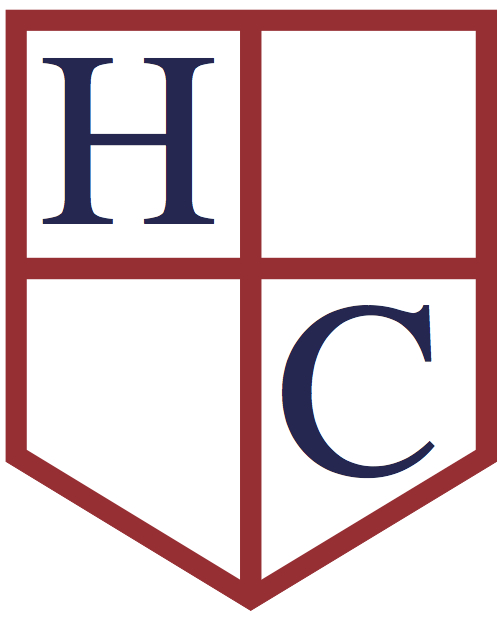 Week beginning: 23.03.2020Work to be undertaken at home over the course of this week.  Each day will consist of one English activity, one Maths activity and other tasks that should be completed during the week. 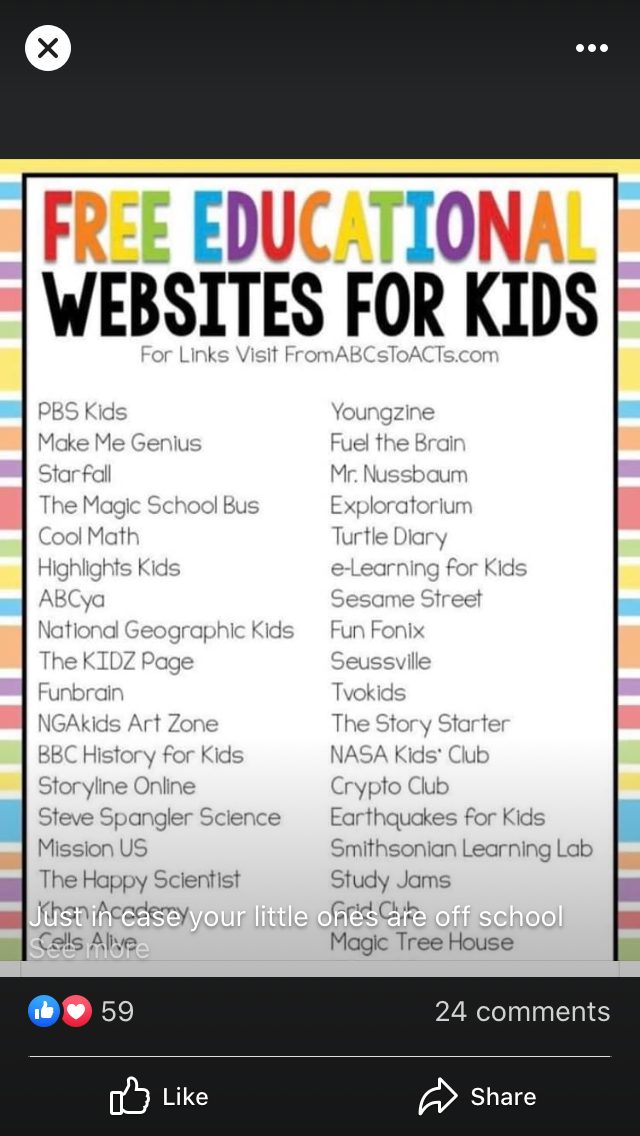 Don’t forget your Purple Mash activities and check out free websites you can use….Teacher’s Instructions:Dear Year 6, I hope you all are well! You must have heard by now that the government has decided to cancel the SATS tests for this year. However, this doesn’t mean that you are stopping learning. It is important that you keep your brain and your body active every day in order to keep healthy. Therefore, as I have explained to you before we left, I have set up a series of activities for you to do in your green book.Just be organised and pace yourselves as you will only be given these once a week.And remember to do your best and keep yourselves safe!God bless you all,Miss Honoré.MondayMathsFraction to Percentages- Worksheet Step 1.Revise your times tables.Redo 10 arithmetic questions from previous testsMondayEnglishReading: Read for 30 minutes and do one activity from the ‘Reading Journal Activities’ in your green book.Writing:  Finish the ‘Floodland’ story, today plan what you are going to write.Remember how the last paragraph finished:‘If she could just find out where her boat was being kept, then she had a chance.’Answer the following questions to help you out:Is Zoe going to find her boat? If yes, where was it?Is she able to escape? How? With who?Will she finds her parents?MondayPhysical ActivityJoe Wickes 9am on You Tube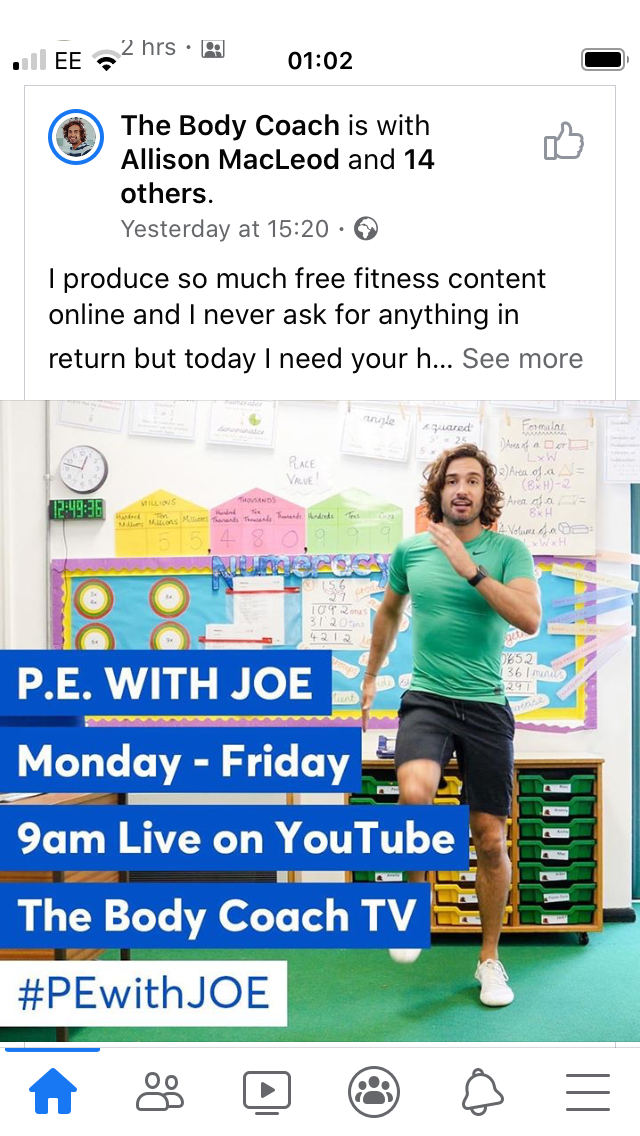 TuesdayMathsEquivalent FDP - Worksheet Step 2Revise your times tables.Redo 10 arithmetic questions from previous testsTuesdayEnglishReading: Read for 30 minutes and do one activity from the ‘Reading Journal Activities’ in your green book.Writing: Write the ending of the story – at least a couple of pages are needed! Do not forget your paragraphs and the other NON-NEGOTIABLES!TuesdayPhysical Activity Joe Wickes 9am on You TubeMake up your own PE board game….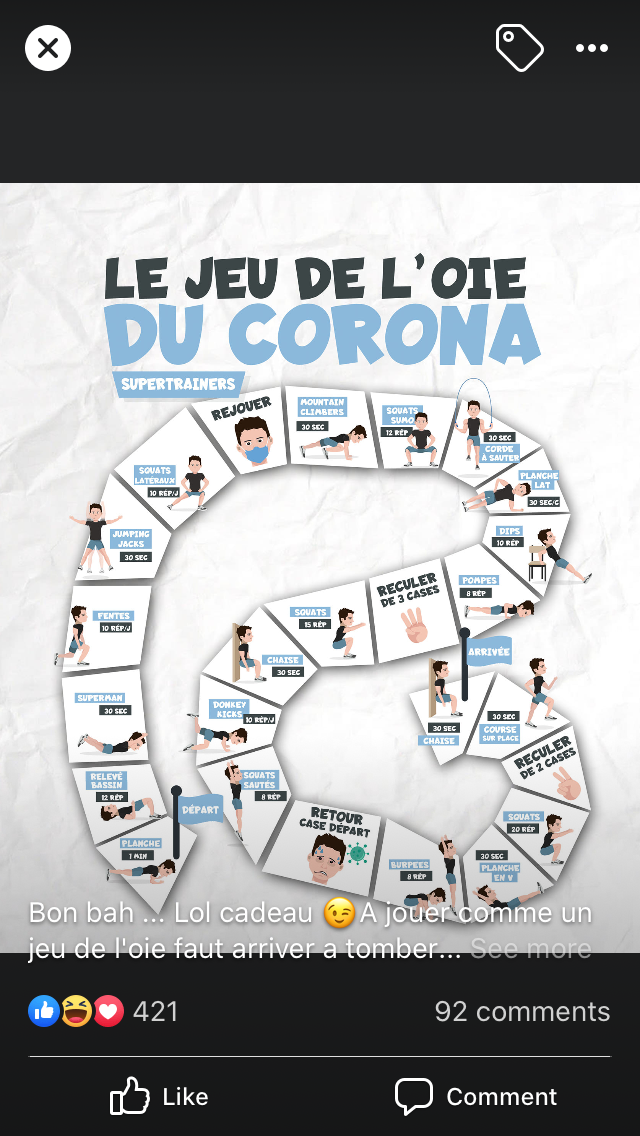 Wednesday MathsOrder FDP- Worksheet Step 3Revise your times tables.Redo 10 arithmetic questions from previous testsWednesday EnglishReading: Read for 30 minutes and do one activity from the ‘Reading Journal Activities’ in your green book.Continue your story from yesterday add more details!Wednesday Physical Activity Joe Wickes 9am on You TubeThursdayMathsPercentage of amount 1 & 2 - Worksheet Step 4 & 5Revise your times tables.Redo 10 arithmetic questions from previous testsThursdayEnglishReading: Read for 30 minutes and do one activity from the ‘Reading Journal Activities’ in your green book.Edit your story, think about the NON-NEGOTIABLES!ThursdayPhysical Activity Joe Wickes 9am on You TubeFridayMathsPercentages – Missing Values- Worksheet Step 6Revise your times tables.Redo 10 arithmetic questions from previous testsFridayEnglishReading: Read for 30 minutes and do one activity from the ‘Reading Journal Activities’ in your green book.Read your story  to a member of your family.FridayPhysical Activity Joe Wickes 9am on You TubeRE:    Reflect on your Lenten promises. As we are approaching Easter our Lenten promises are becoming hard to keep. Let’s reflect on those we have failed to keep and ask for forgiveness to God.Activity:Divide a large circle in four sections.In each section write an example to explain:I have sinned though my own fault:In my thoughts (what did you think which was not kind- explain)In my words (what did you say which wasn’t kind - explain)In what I have done (what did you do which wasn’t kind – explain)In what I have failed to do (what should you have done that you didn’t do – explain)Write a prayer to God to ask for forgiveness.Foundation SubjectsCook with your family, play a game together, draw a picture, create a model or anything else artistic you fancy… Please take pictures and record in your green book. 